Dramatik HavelV šedesátých letech minulého století napsal své první hry, po roce 1968 byl ovšem považovaný za nepřítele komunistického režimu, takže cesta na česká jeviště se jeho hrám zavřela. Znovu se otevřela až po roce 1989, kdy se ale z Havla dramatika stal Havel prezident. Psaní divadelních her muselo ustoupit, jeho starší hry se však hrály dál. Pojďme se podívat na krátké představení dramatika Václava Havla…Pracovní list pro žáky 2. stupně základních škol je součástí kolekce Dramatik Václav Havel. Cílem kolekce je připomenout tohoto představitele absurdního dramatu, jehož dílo se hraje nejen na domácích scénách, ale slaví úspěchy i v zahraničí. Dramatik Václav Havel_________________________________________________
Napište název první divadelní hry Václava Havla: …………………………………………………………………………………………………………………………………………………………………………………………………………………………………………Vysvětlete na základě videa význam slova ptydepe:……………………………………………………………………………………………………………………………………………………………………………………………………………………………………………………………………………………………………………………………………………………………………………………………………………………………………………………………………………………Uveďte, ze které Havlovy hry výraz ptydepe pochází: …………………………………………………………………………………………………………………………………………………………………………………………………………………………………………Vyjádřete vlastními slovy, jak charakterizuje Havlovu tvorbu Andrej Krob: ……………………………………………………………………………………………………………………………………………………………………………………………………………………………………………………………………………………………………………………………………………………………..………………………………………………………………………………………………………………….……………………………………………………………………………………………………………
Co jsem se touto aktivitou naučil(a):………………………………………………………………………………………………………………………………………………………………………………………………………………………………………………………………………………………………………………………………………………………………………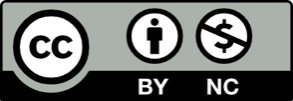 